REQUEST FOR WEDDING AT LAKESHORE ST. ANDREW’SThe following will assist you in understanding how your request for a wedding at Lakeshore St. Andrew’s will be processed.  Complete the Request Form attached to this sheet and return it to the church office as indicated.The Presbyterian Church in Canada requires that all requests for marriage be considered by the governing body of the church, the Session consisting of member Elders.  Your request will be presented to the Session for approval at their monthly meeting.  Prior to your request being presented to Session, you will be contacted for an interview with one of our pastors.You will be informed of their decision within a week of Session’s meeting.  If Session approval is granted, you will be provided with follow-up information that will include the additional material required for planning your wedding.You will be required to attend a Marital Expectations Class.Planning of the ceremony will be arranged with the minister responsible approximately 3 months prior to the date of the wedding.  You should be prepared to bring your ideas and input for the ceremony to those meetings.Weddings are an important part of our ministry and we want to do all we can to make this not only a memorable day but a vital spiritual experience.Questions related to your request or the attached formcan be directed to the church office at 519-979-8082.Planning a Wedding at Lakeshore St. Andrew’sWe are excited about being part of your special day.  In the meantime there are a couple of things you can plan for now to assist in reducing pressure later on.1.	Marital Expectations Class:  This class is helpful in preparing for your life together.  We will notify you well in advance of the class.2.	Banns:  This option is available for couples who are in regular attendance at Lakeshore St. Andrew’s, who are both over 18 years of age, who are both residents of Canada, and who have not had a previous marriage dissolved or annulled.   Banns must be published in the church bulletin for 3 Sundays prior to the ceremony.   Please contact the church office if you wish to exercise this option.	ORMarriage License:  You will be required to obtain this license from City Hall in Windsor or Town Hall in Essex.  The license is valid for 90 days so we urge you to acquire it as early as possible in that time frame and bring it to the church office two weeks in advance so the information may be transferred into the church register.3.	Fees:  A number of people will be involved on behalf of Lakeshore St. Andrew’s, to facilitate your wedding.  You will be given a total cost figure that will cover some or all of the following items: technical (sound, lighting), janitorial and wedding coordinator services.  There will either be a minister’s fee indicated or you may make a separate honorarium.  There is no fee assessed for use of the church for your ceremony. The technical people will provide you a quality audio CD of the service.  The fees are to be handed in to the church office two weeks prior to the date of the wedding.  If paying the fees by personal cheque, your wedding facilitator will provide you with the names of the individuals.   Arrangements for live music and fees are made directly by you with the musicians.4.	Church information:  For your records, the church address is:Lakeshore St. Andrew’s Church235 Amy Croft DriveTecumseh, Ontario   N9K 1C8Phone:  519-979-8082   Fax:  519-979-8084For invitation purposes, you may want to indicate “off West Pike Creek Road north of County Road #22 in the Town of Lakeshore”. 5.	Decorating:  Please arrange all decorating details - including deliveries of flowers, archways, pew bows, etc. - with your wedding facilitator. *Bulletins:  Printed bulletins on paper you provide.  Information must be submitted in Word format.Request For A Wedding at Lakeshore St. Andrew’s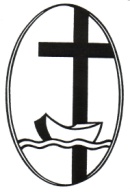 Request For A Wedding at Lakeshore St. Andrew’sRequest For A Wedding at Lakeshore St. Andrew’sRequest For A Wedding at Lakeshore St. Andrew’sRequest For A Wedding at Lakeshore St. Andrew’sRequest For A Wedding at Lakeshore St. Andrew’sRequest For A Wedding at Lakeshore St. Andrew’sRequest For A Wedding at Lakeshore St. Andrew’sRequest For A Wedding at Lakeshore St. Andrew’sRequest For A Wedding at Lakeshore St. Andrew’sRequest For A Wedding at Lakeshore St. Andrew’sRequest For A Wedding at Lakeshore St. Andrew’sRequest For A Wedding at Lakeshore St. Andrew’sRequest For A Wedding at Lakeshore St. Andrew’sRequest For A Wedding at Lakeshore St. Andrew’sRequest For A Wedding at Lakeshore St. Andrew’sRequest For A Wedding at Lakeshore St. Andrew’sRequest For A Wedding at Lakeshore St. Andrew’sRequest For A Wedding at Lakeshore St. Andrew’sRequest For A Wedding at Lakeshore St. Andrew’sRequest For A Wedding at Lakeshore St. Andrew’sRequest For A Wedding at Lakeshore St. Andrew’sRequest For A Wedding at Lakeshore St. Andrew’sRequest For A Wedding at Lakeshore St. Andrew’sRequest For A Wedding at Lakeshore St. Andrew’sRequest For A Wedding at Lakeshore St. Andrew’sA. To be completed by the couple:A. To be completed by the couple:A. To be completed by the couple:A. To be completed by the couple:A. To be completed by the couple:A. To be completed by the couple:A. To be completed by the couple:A. To be completed by the couple:A. To be completed by the couple:A. To be completed by the couple:A. To be completed by the couple:A. To be completed by the couple:A. To be completed by the couple:A. To be completed by the couple:A. To be completed by the couple:A. To be completed by the couple:A. To be completed by the couple:A. To be completed by the couple:A. To be completed by the couple:A. To be completed by the couple:A. To be completed by the couple:A. To be completed by the couple:A. To be completed by the couple:A. To be completed by the couple:A. To be completed by the couple:A. To be completed by the couple:Groom:Groom:Groom:Groom:Address:Address:Address:Address:Home Phone:Home Phone:Home Phone:Home Phone:Work Phone:Work Phone:Email:Email:Email:Bride:Bride:Bride:Bride:Address:Address:Address:Address:Home Phone:Home Phone:Home Phone:Work Phone:Work Phone:Email:Email:Email:Email:Date of Wedding:Date of Wedding:Date of Wedding:1st choice:1st choice:1st choice:1st choice:1st choice:1st choice:2nd choice2nd choice2nd choice2nd choiceTime (if decided):Time (if decided):Time (if decided):Attendants:Attendants:Attendants:MenMenWomenWomenWomenKidsKidsMusicians Musicians InstrumentalInstrumentalInstrumentalInstrumentalInstrumentalInstrumentalInstrumentalInstrumentalMusicians Musicians VocalVocalVocalVocalVocalVocalVocalVocalWill you both exchange rings: Will you both exchange rings: Will you both exchange rings: Will you both exchange rings: Will you both exchange rings: Will you both exchange rings: Will you both exchange rings: Will you both exchange rings: Will you both exchange rings: Will you both exchange rings:  Yes  No Yes  No Yes  No Yes  NoNumber of Guests:Number of Guests:Number of Guests:Number of Guests:Number of Guests:Number of Guests:Number of Guests:B. Office use only:B. Office use only:B. Office use only:B. Office use only:B. Office use only:B. Office use only:B. Office use only:B. Office use only:B. Office use only:B. Office use only:B. Office use only:B. Office use only:B. Office use only:B. Office use only:B. Office use only:B. Office use only:B. Office use only:B. Office use only:B. Office use only:B. Office use only:B. Office use only:B. Office use only:B. Office use only:B. Office use only:B. Office use only:B. Office use only:1Session approval:Session approval:Session approval:Session approval:Session approval:Session approval: Yes   No Yes   No Yes   No Yes   No Yes   No Yes   No Yes   NoDate: Date: Date: Date: 2License/Banns: License/Banns: License/Banns: License/Banns: License/Banns: License/Banns: License/Banns: License received by church License received by church License received by church License received by church License received by church License received by church License received by church License received by church  Yes   No Yes   No Yes   No Yes   No3Marital Expectations Class competed:Marital Expectations Class competed:Marital Expectations Class competed:Marital Expectations Class competed:Marital Expectations Class competed:Marital Expectations Class competed:Marital Expectations Class competed:Marital Expectations Class competed:Marital Expectations Class competed:Marital Expectations Class competed:Marital Expectations Class competed:Marital Expectations Class competed:Marital Expectations Class competed: Yes   No Yes   No Yes   No Yes   No Yes   NoDate:Date:Date:4Officiating:Officiating:Officiating:Officiating:Facilitator:Facilitator:Facilitator:Facilitator:Facilitator:4Rehearsal Date:Rehearsal Date:Rehearsal Date:Rehearsal Date:Time:Time:Time:Time:Time:5 Auditorium   Meeting Place Auditorium   Meeting Place Auditorium   Meeting Place Auditorium   Meeting Place Auditorium   Meeting Place Auditorium   Meeting Place Auditorium   Meeting Place Auditorium   Meeting Place Auditorium   Meeting Place Auditorium   Meeting Place Auditorium   Meeting Place Auditorium   Meeting Place Auditorium   Meeting PlaceOff Site:Off Site:Off Site:Off Site:Off Site:6Flower Delivery:  Flower Delivery:  Flower Delivery:  Flower Delivery:  Flower Delivery:   Yes   No Yes   No Yes   No Yes   No Yes   No Yes   No Yes   No Yes   NoDate:Date:Date:Date:Date:Time:Time:7Fees Received:Fees Received:Fees Received:Fees Received:Fees Received:Technical   Facilitator   Janitorial  Other  ________________________Technical   Facilitator   Janitorial  Other  ________________________Technical   Facilitator   Janitorial  Other  ________________________Technical   Facilitator   Janitorial  Other  ________________________Technical   Facilitator   Janitorial  Other  ________________________Technical   Facilitator   Janitorial  Other  ________________________Technical   Facilitator   Janitorial  Other  ________________________Technical   Facilitator   Janitorial  Other  ________________________Technical   Facilitator   Janitorial  Other  ________________________Technical   Facilitator   Janitorial  Other  ________________________Technical   Facilitator   Janitorial  Other  ________________________Technical   Facilitator   Janitorial  Other  ________________________Technical   Facilitator   Janitorial  Other  ________________________Technical   Facilitator   Janitorial  Other  ________________________Technical   Facilitator   Janitorial  Other  ________________________Technical   Facilitator   Janitorial  Other  ________________________Technical   Facilitator   Janitorial  Other  ________________________Technical   Facilitator   Janitorial  Other  ________________________Technical   Facilitator   Janitorial  Other  ________________________Technical   Facilitator   Janitorial  Other  ________________________8Notes:Notes:Notes:Notes:Notes:Notes:Notes:Notes:Notes:Notes:Notes:Notes:Notes:Notes:Notes:Notes:Notes:Notes:Notes:Notes:Notes:Notes:Notes:Notes:Notes:Please return to the Church Office when section A is completePlease return to the Church Office when section A is completePlease return to the Church Office when section A is completePlease return to the Church Office when section A is completePlease return to the Church Office when section A is completePlease return to the Church Office when section A is completePlease return to the Church Office when section A is completePlease return to the Church Office when section A is completePlease return to the Church Office when section A is completePlease return to the Church Office when section A is completePlease return to the Church Office when section A is completePlease return to the Church Office when section A is completePlease return to the Church Office when section A is completePlease return to the Church Office when section A is completePlease return to the Church Office when section A is completePlease return to the Church Office when section A is completePlease return to the Church Office when section A is completePlease return to the Church Office when section A is completePlease return to the Church Office when section A is completePlease return to the Church Office when section A is completePlease return to the Church Office when section A is completePlease return to the Church Office when section A is completePlease return to the Church Office when section A is completePlease return to the Church Office when section A is completePlease return to the Church Office when section A is completePlease return to the Church Office when section A is completeLakeshore St. Andrew’s Church235 Amy Croft DriveTecumseh, Ontario, N9K 1C8    Fax:  519-979-8084  or email: moffice@lsachurch.netLakeshore St. Andrew’s Church235 Amy Croft DriveTecumseh, Ontario, N9K 1C8    Fax:  519-979-8084  or email: moffice@lsachurch.netLakeshore St. Andrew’s Church235 Amy Croft DriveTecumseh, Ontario, N9K 1C8    Fax:  519-979-8084  or email: moffice@lsachurch.netLakeshore St. Andrew’s Church235 Amy Croft DriveTecumseh, Ontario, N9K 1C8    Fax:  519-979-8084  or email: moffice@lsachurch.netLakeshore St. Andrew’s Church235 Amy Croft DriveTecumseh, Ontario, N9K 1C8    Fax:  519-979-8084  or email: moffice@lsachurch.netLakeshore St. Andrew’s Church235 Amy Croft DriveTecumseh, Ontario, N9K 1C8    Fax:  519-979-8084  or email: moffice@lsachurch.netLakeshore St. Andrew’s Church235 Amy Croft DriveTecumseh, Ontario, N9K 1C8    Fax:  519-979-8084  or email: moffice@lsachurch.netLakeshore St. Andrew’s Church235 Amy Croft DriveTecumseh, Ontario, N9K 1C8    Fax:  519-979-8084  or email: moffice@lsachurch.netLakeshore St. Andrew’s Church235 Amy Croft DriveTecumseh, Ontario, N9K 1C8    Fax:  519-979-8084  or email: moffice@lsachurch.netLakeshore St. Andrew’s Church235 Amy Croft DriveTecumseh, Ontario, N9K 1C8    Fax:  519-979-8084  or email: moffice@lsachurch.netLakeshore St. Andrew’s Church235 Amy Croft DriveTecumseh, Ontario, N9K 1C8    Fax:  519-979-8084  or email: moffice@lsachurch.netLakeshore St. Andrew’s Church235 Amy Croft DriveTecumseh, Ontario, N9K 1C8    Fax:  519-979-8084  or email: moffice@lsachurch.netLakeshore St. Andrew’s Church235 Amy Croft DriveTecumseh, Ontario, N9K 1C8    Fax:  519-979-8084  or email: moffice@lsachurch.netLakeshore St. Andrew’s Church235 Amy Croft DriveTecumseh, Ontario, N9K 1C8    Fax:  519-979-8084  or email: moffice@lsachurch.netLakeshore St. Andrew’s Church235 Amy Croft DriveTecumseh, Ontario, N9K 1C8    Fax:  519-979-8084  or email: moffice@lsachurch.netLakeshore St. Andrew’s Church235 Amy Croft DriveTecumseh, Ontario, N9K 1C8    Fax:  519-979-8084  or email: moffice@lsachurch.netLakeshore St. Andrew’s Church235 Amy Croft DriveTecumseh, Ontario, N9K 1C8    Fax:  519-979-8084  or email: moffice@lsachurch.netLakeshore St. Andrew’s Church235 Amy Croft DriveTecumseh, Ontario, N9K 1C8    Fax:  519-979-8084  or email: moffice@lsachurch.netLakeshore St. Andrew’s Church235 Amy Croft DriveTecumseh, Ontario, N9K 1C8    Fax:  519-979-8084  or email: moffice@lsachurch.netLakeshore St. Andrew’s Church235 Amy Croft DriveTecumseh, Ontario, N9K 1C8    Fax:  519-979-8084  or email: moffice@lsachurch.netLakeshore St. Andrew’s Church235 Amy Croft DriveTecumseh, Ontario, N9K 1C8    Fax:  519-979-8084  or email: moffice@lsachurch.netLakeshore St. Andrew’s Church235 Amy Croft DriveTecumseh, Ontario, N9K 1C8    Fax:  519-979-8084  or email: moffice@lsachurch.netLakeshore St. Andrew’s Church235 Amy Croft DriveTecumseh, Ontario, N9K 1C8    Fax:  519-979-8084  or email: moffice@lsachurch.netLakeshore St. Andrew’s Church235 Amy Croft DriveTecumseh, Ontario, N9K 1C8    Fax:  519-979-8084  or email: moffice@lsachurch.netLakeshore St. Andrew’s Church235 Amy Croft DriveTecumseh, Ontario, N9K 1C8    Fax:  519-979-8084  or email: moffice@lsachurch.netLakeshore St. Andrew’s Church235 Amy Croft DriveTecumseh, Ontario, N9K 1C8    Fax:  519-979-8084  or email: moffice@lsachurch.net